Tweed River High School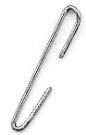 Assessment Task Cover SheetCOMPLETE ALL THE DETAILS BELOWNote: This sheet must be stapled to the front of the task prior to being submitted for marking.The task must be submitted at the Front Office BEFORE 8:20am on the day it is due.Collect the stamped assessment submission receipt from office staff and keep for your records.Student to complete the slip belowOffice staff to date stamp, tear off and return slip below to studentTweed River High SchoolASSESSMENT TASK SUBMISSION RECEIPTKEEP for YOUR RECORD of the TASK SUBMISSION DETAILSTeacher:M___  M___  M___  M___  M___  Subject / Course:Student:Task Description:Task Description:Task Description:Task Description:Task Description:Task Description:Task No.:  ______Task No.:  ______Task No.:  ______Weighting: ______ %Due Date:  _____ / ____ / _____No. Pages:  _________Office Use:Office Use:Office Use:Office Use:Office Use:Office Use:Receiving officer Initial:Receiving officer Initial:Office Date Stamp                                                                                   Time: _____: ______Office Date Stamp                                                                                   Time: _____: ______Office Date Stamp                                                                                   Time: _____: ______Office Date Stamp                                                                                   Time: _____: ______Office Date Stamp                                                                                   Time: _____: ______Office Date Stamp                                                                                   Time: _____: ______Office Date Stamp                                                                                   Time: _____: ______Office Date Stamp                                                                                   Time: _____: ______Student:Subject / Course:Task:Receiving officer Initial:Task: